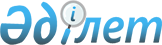 Об изменениях в административно-территориальном устройстве Костанайской областиСовместные постановление акимата Костанайской области от 13 декабря 2016 года № 9 и решение маслихата Костанайской области от 13 декабря 2016 года № 99. Зарегистрировано Департаментом юстиции Костанайской области 18 января 2017 года № 6804      В соответствии с подпунктом 3) статьи 11 Закона Республики Казахстан от 8 декабря 1993 года "Об административно-территориальном устройстве Республики Казахстан" и с учетом мнения районных представительных и исполнительных органов акимат Костанайской области ПОСТАНОВЛЯЕТ и Костанайский областной маслихат РЕШИЛ:

      1. Упразднить село Жусалы Каменскуральского сельского округа Мендыкаринского района с количеством населения менее 50 человек.

      2. Включить упраздняемое село Жусалы Каменскуральского сельского округа Мендыкаринского района в состав села Каменскуральское Каменскуральского сельского округа Мендыкаринского района.

      3. Настоящее совместное постановление и решение вводится в действие по истечении десяти календарных дней после дня его первого официального опубликования.


					© 2012. РГП на ПХВ «Институт законодательства и правовой информации Республики Казахстан» Министерства юстиции Республики Казахстан
				
      Аким
Костанайской области

А. Мухамбетов

      Председатель
сессии Костанайского
областного маслихата

Г. Капенова

      Секретарь Костанайского
областного маслихата

С. Ещанов
